Zpracovatel: Věcný g estor: Schvalovatel: Účinnost od: Formuláře / přílohy: Souvisej íc í předpisy: ObsahČl. 1 Předmět úpravy	3Čl. 2 Požadavky na odborné zaměření vzdělání	3Ředitel Katastrálního úřadu pro Jihomoravský kraj jako  služební  orgán  podle  §  10 odst. 1 písm. f) zákona č. 234/2014 Sb., o státní službě, ve znění pozdějších předpisů, vydává tento služební předpis v souladu s ustanovením § 11 zákona o státní službě.Čl. 1Předmět úpravyTento služební předpis upravuje v souladu s § 25 odst. 5 písm. a) zákona o státní službě úroveň odborného zaměření vzdělání pro vybraná služební místa.Čl. 2Požadavky na odborné zaměření vzděláníPožadavky na odborné zaměření vzdělání na služebních místech představených jsou uvedeny v příloze č. 1a) tohoto služebního předpisu a požadavky na odborné zaměření vzdělání na dalších vybraných služebních místech jsou uvedeny v příloze č. 1b) tohoto služebního předpisu.Podle přílohy č. 1 k zákonu o státní službě je pro 10. platovou třídu stanoven předpoklad vzdělání vyššího odborného nebo vysokoškolského, avšak považuje se za dostačující, pokud žadatel splňuje požadavek středoškolského odborného zaměření vzdělání.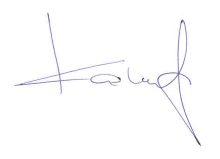 V Brně dne 17. 5. 2022Požadavky na odborné zaměření vzdělání na služebních místech představených	Příloha č. 1a ke Služebnímu předpisu č. 24/2022Požadavky na odborné zaměření vzdělání na vybraných služebních místech	Příloha č. 1b ke Služebnímu předpisu č. 24/2022Katastrální úřad pro Jihomoravský kraj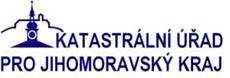 Katastrální úřad pro Jihomoravský krajV Brně dne 17. 5. 2022Č. j.: KÚ-2996/2022-700-02001V Brně dne 17. 5. 2022Č. j.: KÚ-2996/2022-700-02001SLUŽEBNÍ PŘEDPIS Č. 1/2022KTERÝM SE STANOVÍ DALŠÍ POŽADAVKY PRO SLUŽEBNÍ MÍSTASLUŽEBNÍ PŘEDPIS Č. 1/2022KTERÝM SE STANOVÍ DALŠÍ POŽADAVKY PRO SLUŽEBNÍ MÍSTASLUŽEBNÍ PŘEDPIS Č. 1/2022KTERÝM SE STANOVÍ DALŠÍ POŽADAVKY PRO SLUŽEBNÍ MÍSTASLUŽEBNÍ PŘEDPIS Č. 1/2022KTERÝM SE STANOVÍ DALŠÍ POŽADAVKY PRO SLUŽEBNÍ MÍSTAPořadové číslo verze:1počet stran3Název systemizovaného místaZaměření oboru (jeden z oborů)Poznámkaředitel kanceláře ředitele katastrálního úřaduekonomie, právo, geodézie a kartografie, právní a veřejnosprávní činnost, stavebnictvíředitel katastrálního pracovištěgeodézie a kartografie, právo, právní a veřejnosprávní činnostředitel technické sekcegeodézie a kartografieÚOZI výhodouředitel odboru právních vztahů k nemovitostemprávo, právní a veřejnosprávní činnost, geodézie a kartografieředitel odboru geodetických informací katastru nemovitostígeodézie a kartografieÚOZI výhodouředitel odboru obnovy katastrálního operátugeodézie a kartografieÚOZI výhodouvedoucí oddělení metodiky a kontrolygeodézie a kartografie, právo, právní a veřejnosprávní činnostvedoucí personálního odděleníprávo, právní a veřejnosprávní činnost, sociální vědy, ekonomievedoucí  ekonomicko-správního  odděleníekonomie, právo, právní a veřejnosprávní činnost, stavebnictvívedoucí oddělení podpory informačních a komunikačních technologiíinformatické obory, geodézie a kartografievedoucí oddělení obnovy katastrálního operátugeodézie a kartografieÚOZI výhodouvedoucí oddělení aktualizace katastru nemovitostí (PI i GI)geodézie a kartografie, právo, právní a veřejnosprávní činnostvedoucí oddělení právních vztahů k nemovistostem nebo právního odděleníprávo, právní a veřejnosprávní činnost, geodézie a kartografievedoucí oddělení dokumentace katastru nemovitostígeodézie a kartografie, právo, právní a veřejnosprávní činnostvedoucí oddělení obnovy a revize katastru nemovitostígeodézie a kartografieÚtvarOznačení sužebního místaOznačení sužebního místaOznačení sužebního místaZaměření oboru (jeden z oborů)PoznámkaÚtvar10. PT11. PT12. PTZaměření oboru (jeden z oborů)Poznámkaoddělení metodiky a kontrolyrada/odborný radarada/odborný radageodézie a kartografie, právo, právní a veřejnosprávní činnostoddělení podpory informačních a komunikačních technologiírada /odborný radarada /odborný radainformatické obory, geodézie a kartografie, právní a veřejnosprávní činnostoddělení obnovy katastrálního operátuvrchní referent/radarada /odborný radarada /odborný radageodézie a kartografie, geografické obory, pozemkové úpravy a ochrana půdyÚOZI výhodouoddělení právních vztahů k nemovitostemrada /odborný radarada /odborný radaprávo, právní a veřejnosprávní činnost, geodézie a kartografieoddělení  právnírada /odborný radarada /odborný radaprávo, právní a veřejnosprávní činnost, geodézie a kartografieoddělení aktualizace KNrada /odborný radarada /odborný radageodézie a kartografie, právo, právní a veřejnosprávní činnost, geografické obory, pozemkové úpravy a ochrana půdyoddělení aktualizace PI KNrada /odborný radarada /odborný radageodézie a kartografie, právo, právní a veřejnosprávní činnost, geografické obory, pozemkové úpravy a ochrana půdyoddělení aktualizace GI KNrada /odborný radarada /odborný radageodézie a kartografie, právo, právní a veřejnosprávní činnost, geografické obory, pozemkové úpravy a ochrana půdyÚOZI výhodouoddělení obnovy a revizerada /odborný radarada /odborný radageodézie a kartografie, právo, právní a veřejnosprávní činnost, geografické obory, pozemkové úpravy a ochrana půdyÚOZI výhodouoddělení dokumetace KNrada /odborný radarada /odborný radageodézie a kartografie, právo, právní a veřejnosprávní činnost, geografické obory, pozemkovéúpravy a ochrana půdy